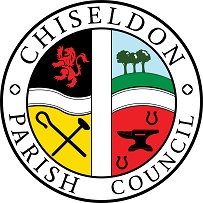 You are summoned to the August 2023 PARISH COUNCIL MEETING.AGENDAon Monday 14th August 2023 at 7.30pm at the Recreation Hall, off Norris Close, Chiseldon.  Public recess   -   to receive questions and comments from the public on Council related matters.  Members of the public are allowed to address the Chairman for 3 minutes.  No decisions will be taken at this meeting. Discussion will only take place when a subject raised is within an agenda item.  Maximum 10 minutes  List attendances and vote on approval of apologies for absence (Absences without apologies to be noted separately) To vote on Co-option of 5 candidates for Parish Cllr. (if any candidates are in attendance). See additional informationVote on any declarations of interests - and vote on any dispensations requested. Approval of minutes – Full Council meeting 10th July 2023.  Action Points from last meeting. 	6. Community safety, including Police report.  Ward Cllr reports.   Review of available CIL funds from SBC and vote on where CPC can request the funds are transferred for its own use for community projects.  See additional informationTo review and vote on signing the “Licence to Occupy” agreement from the DVSA for the Camp Stone to be placed on their site. (EGPA have already approved this action) See additional information.10.Vote on hosting an ICCM cemetery memorial stone inspection course in the Rec Hall and cemetery.  This gives the Clerk a free place on the course. (EGPA committee had already approved Clerks place on a course at £150 plus travel and overnight costs due to other course locations)11.FINANCE. To review and approve the changes to the Sanders      Webworks pricing structure. (Sanders provide and manage our website) See additional information12.FINANCE. To approve the signing of forms for a Unity Bank debit card for council purchases.  See additional information. 13. To note the correspondence with regards to a resident’s tree report and our insurance companies response. Further actions to be voted on, depending on insurance company recommendation. See additional information14. Approval of policies: See additional information(New) Asset Register policy(New) Bad Debt policy15. PLANNING. Discussion & vote on any planning applications received from Swindon Borough Council where a time extension is not approved to hear the item at the next planning meeting.  Published on the councils Facebook page and on the councils website.	16. COMMITTEE REPORTS: Brief reports only please due to time constraints.Finance – Review & Vote on July 2022 finance figures-loaded onto MS Teams in “Teams/Chiseldon Parish Council/Files”  August finance figures to date loaded into MS Teams for information.Finance – No meeting.EGPA from Cllr RogersPlanning, Highways and Transport from Cllr Jefferies. Risk Assessment report from Clerk. See additional informationCorrespondence feedback for Cllrs – if available, loaded onto MS Teams.17.  Items for next agenda. (Cannot be discussed and/or voted on at this meeting)The next Full Council meeting will be on Monday 11th September 2023 7.30pm. The Recreation Hall, Off Norris Close Chiseldon. Contact details  Mrs Clair Wilkinson,    Clerk clerk@chiseldon-pc.gov.uk     Tel 01793 740744Signed by Clerk:    C Wilkinson    Dated:31.07.2023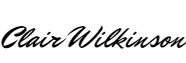 Please see our privacy policy on www.chiseldon-pc.gov.uk for full details of how we store & manage data. Legislation to allow the council to vote and/or act:   Item 9. Licence to Occupy. Waiting for WALC to confirm legislationItem 11 website provision LGA 1972 s.142Item 12. Debit card  LGA 1972 s.111The public should request a copy of additional materials for agenda items, directly to the clerk at clerk@chiseldon-pc.gov.uk. This does not include items marked as confidential.Chiseldon Parish Council under law, has a duty to conserve biodiversity under the Natural Environment and Rural Communities Act 2006 and consider the impact of their decisions under the Crime and Disorder Act 1998 Section 17.Councillors will review their decisions when required, with these acts in mind, and they will be minuted accordingly.For more details see our “Biodiversity Duty” and Crime and Disorder” policy  which will appear on our website www.chiseldon-pc.gov.uk as soon as possible.